Bydgoszcz – miasto nad Brdą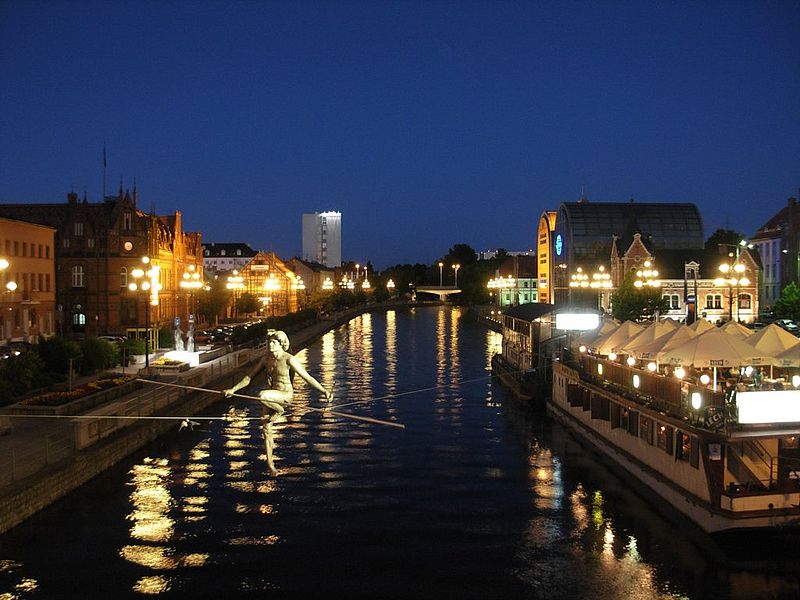 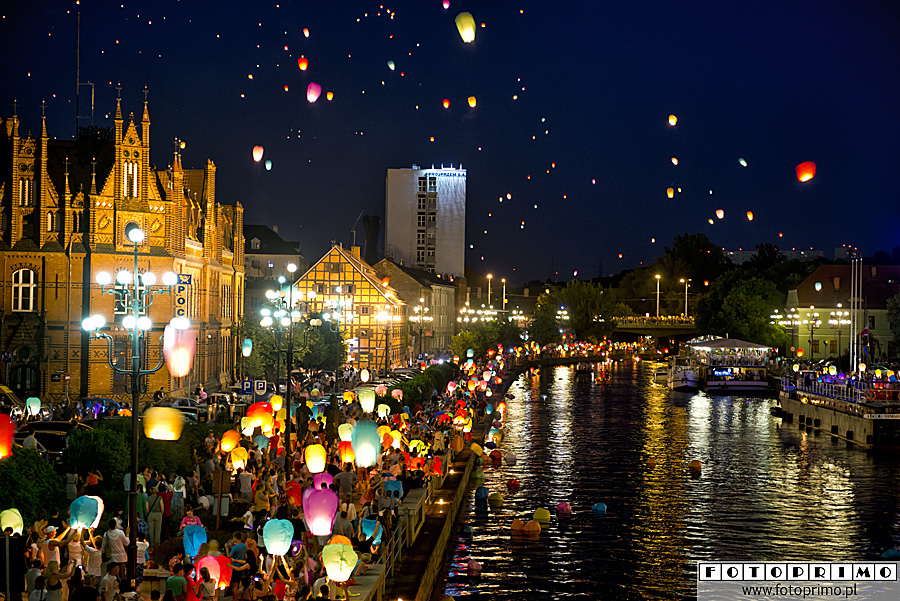 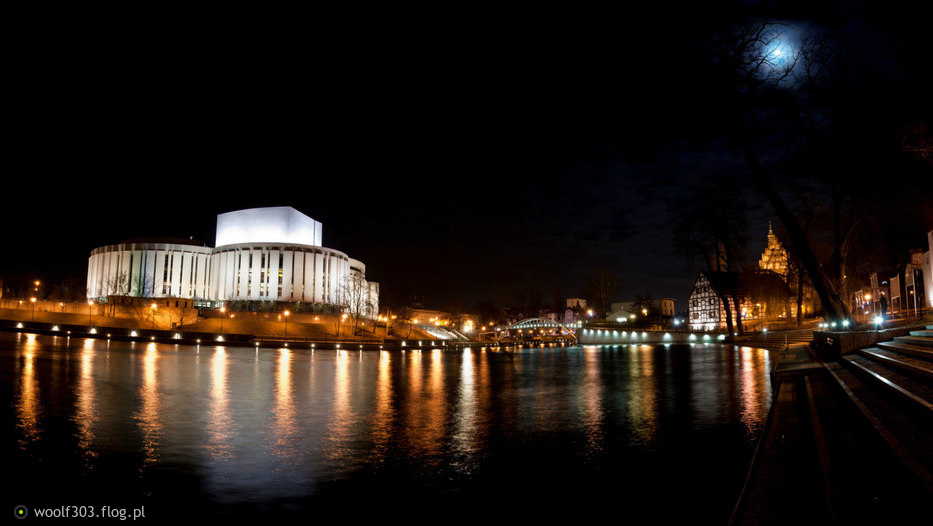 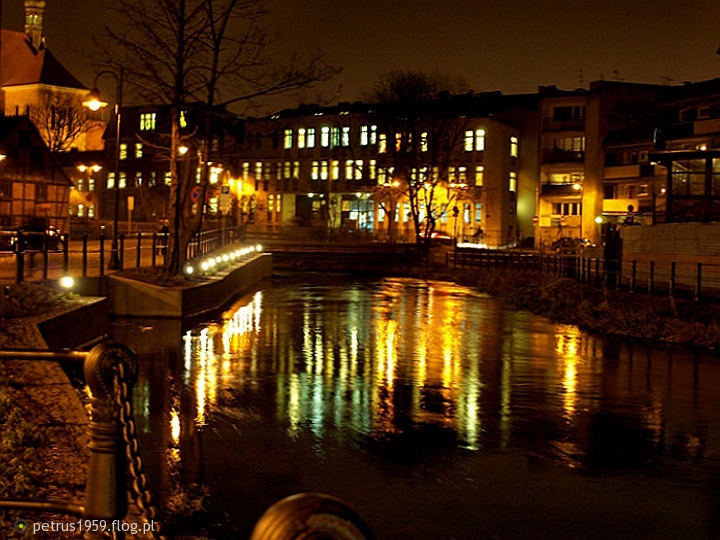 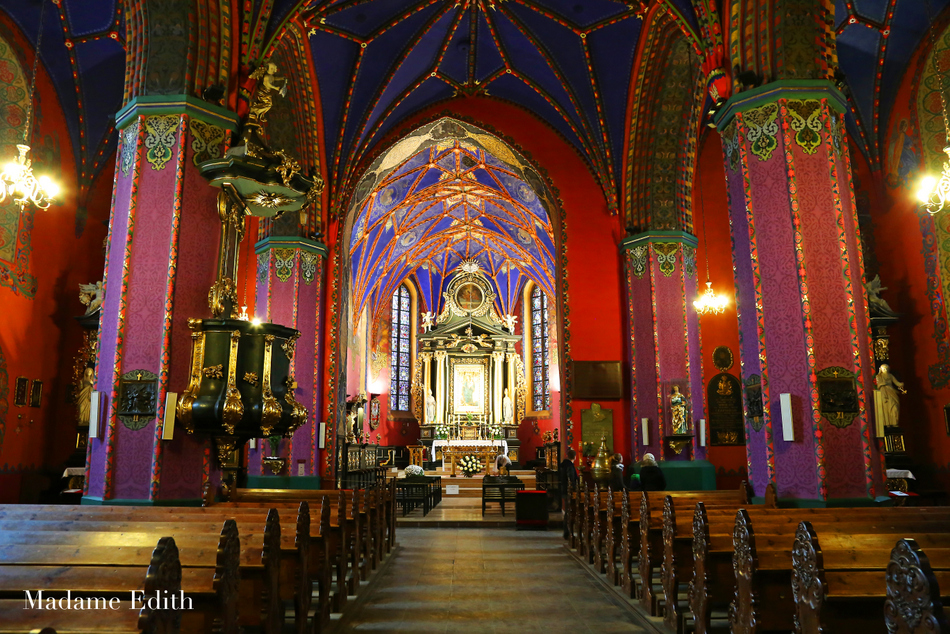 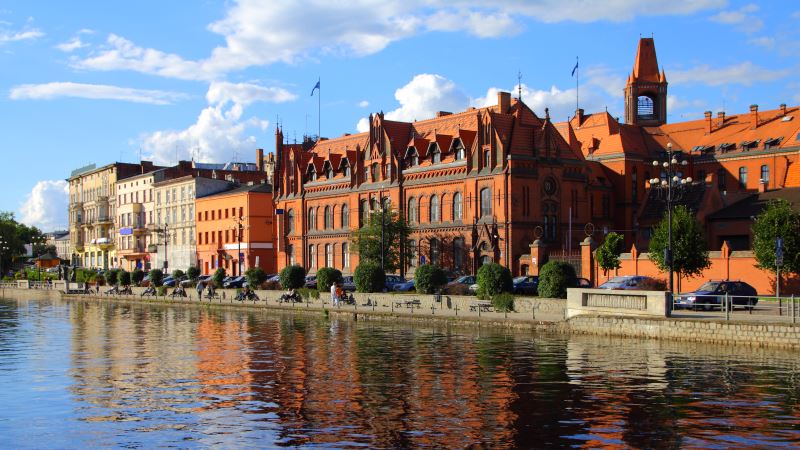 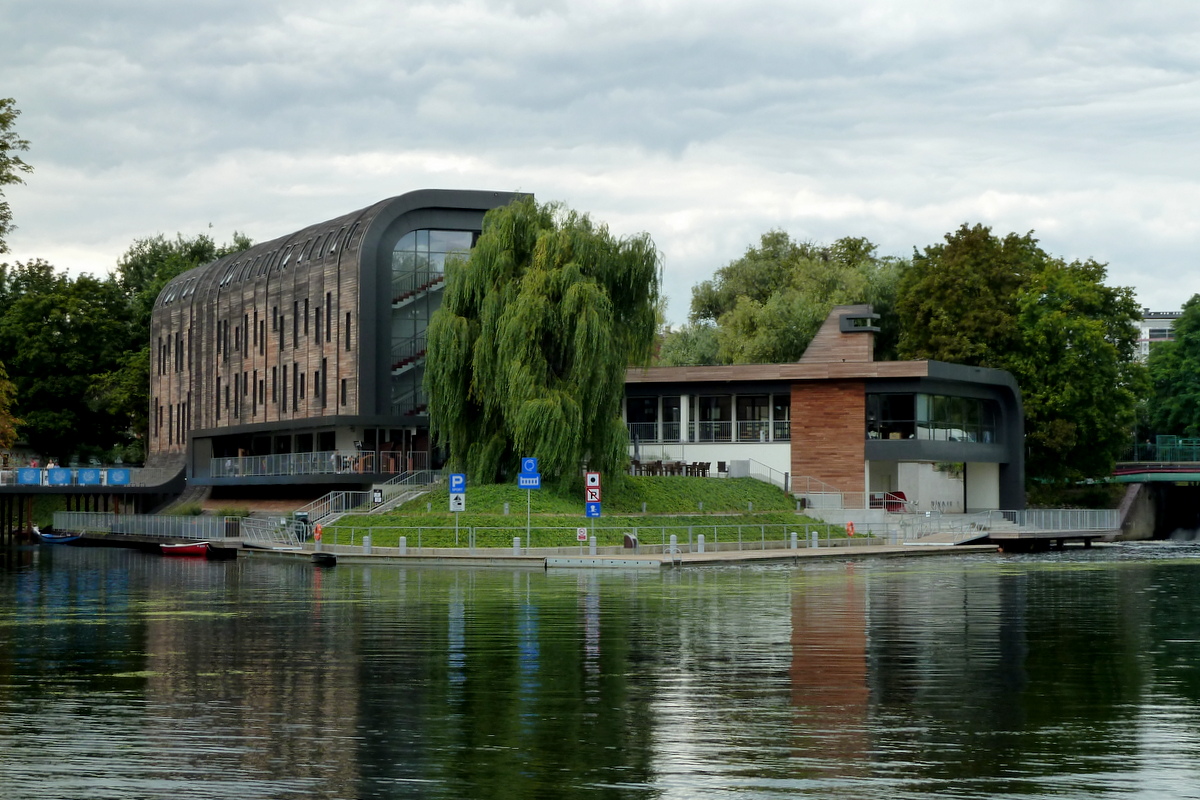 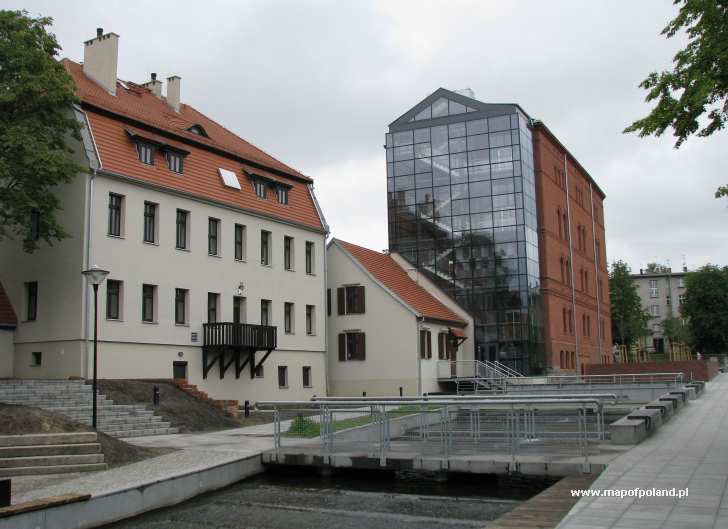 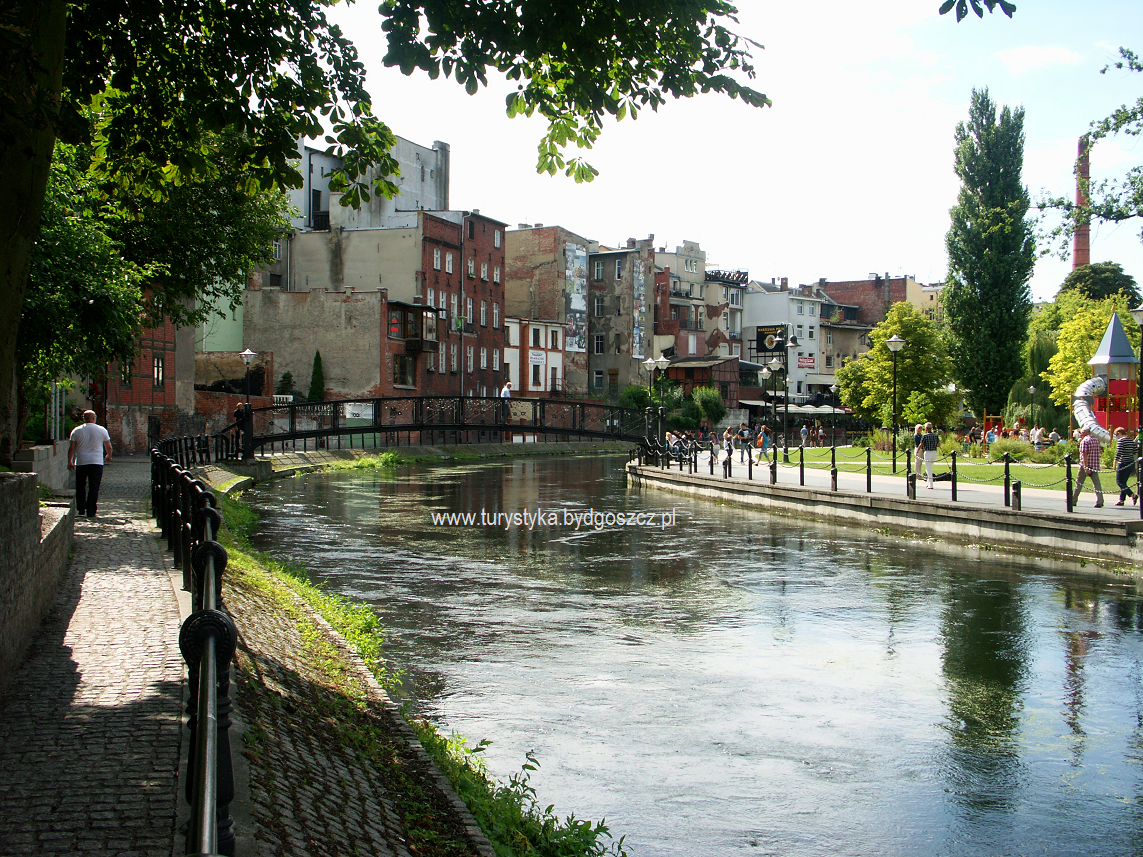 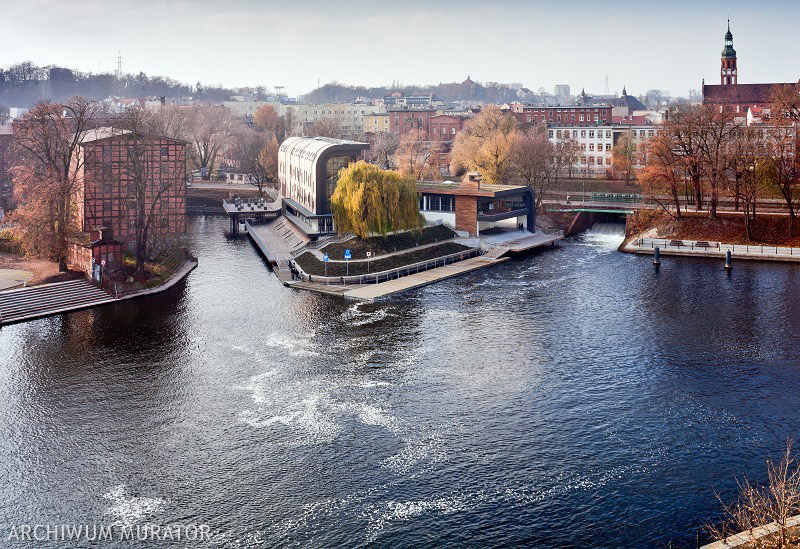 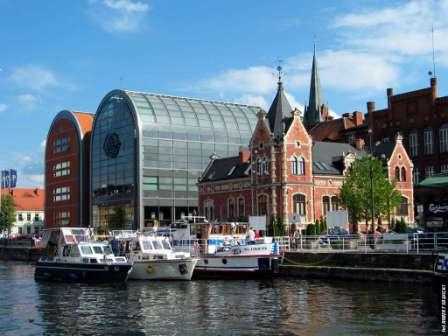 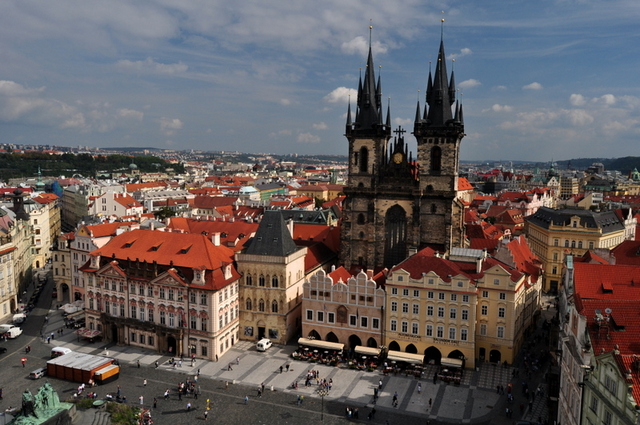 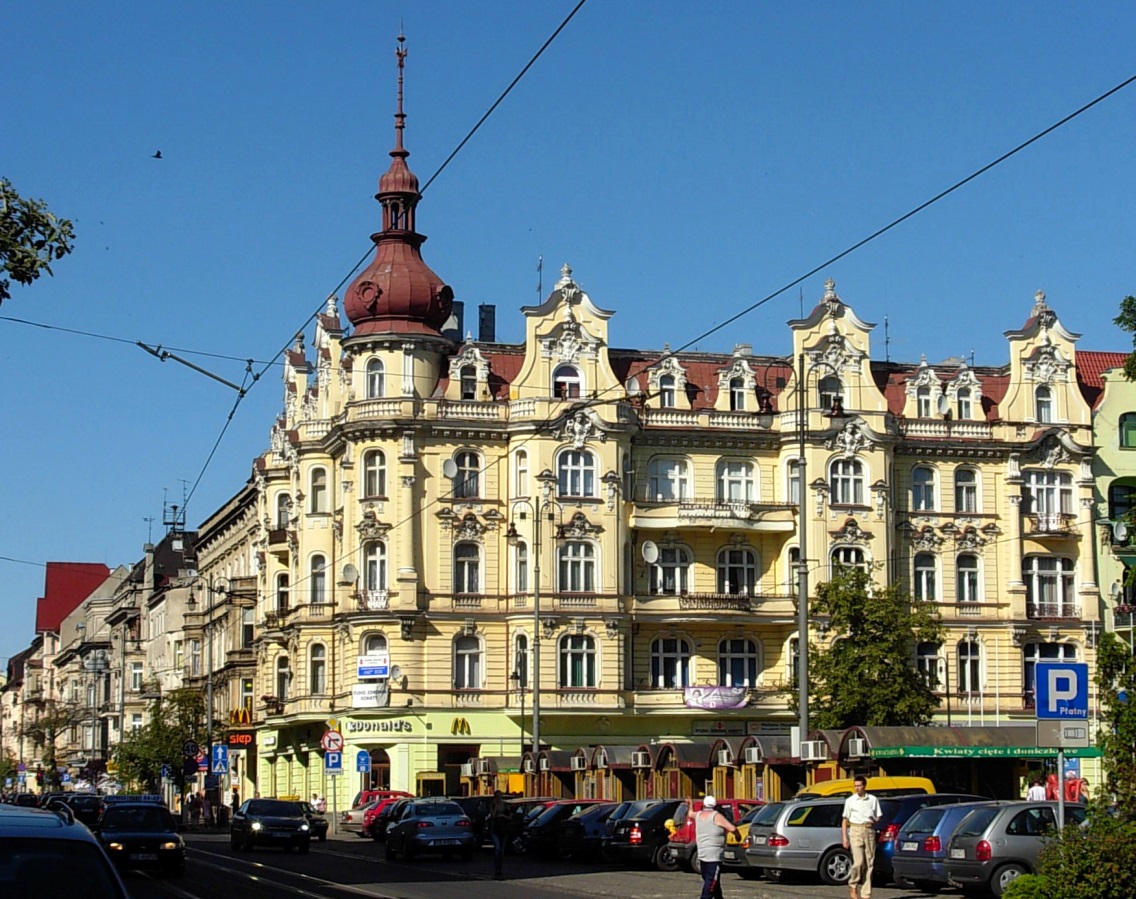 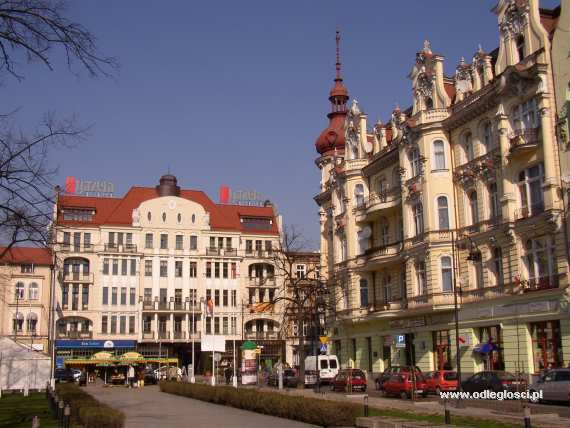 